APPLICATION FORM FOR THE POST OF ACCOUNTANTENGAGEMENT OF ACCOUNTANT FOR THE PROJECT "CONSULTING SERVICES FOR TECHNICAL ADVISORY SUPPORT ON AUGMENTING RAPESEED-MUSTARD PRODUCTION OF ASSAM FARMERS FOR SUSTAINABLE LIVELIHOOD SECURITY" FUNDED BY WORLD BANK THROUGH ASSAM AGRIBUSINESS AND RURAL TRANSFORMATION PROJECT (APART).12. Educational/ Professional qualifications13. Work Experience 	14. Total years of experience:_____________________________________________
	15. Languages known___________________________________________________Note: Please attach scan copies of following documents with this form:Educational/Professionals Certificates10th Certificate/Birth CertificateWork Experience CertificatesPAN CardAadhar CardI hereby declare that all particulars in this form are correct and true to the best of my knowledge & belief and nothing has been concealed therein._______________________________________NAME &SIGNATURE OF THE APPLICANTPLACE______________________DATE______________________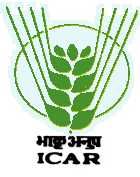 भा.कृ.अनुप-सरसों अनुसंधान निदेशालयICAR-Directorate of Rapeseed-Mustard Researchसेवर, भरतपुर-321303 (राजस्थान)Sewar, Bharatpur-321303 (Rajasthan)Tel: 05644-260379/ 261725(O); Fax: 05644-260565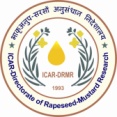 1.Name of the Candidate (in Block Letters) 2.Father’s / Mother’s / Spouse Name 3.Gender (Male / Female / Others)4.Marital Status5.Date of Birth (DD-MM-YYYY)6.Age7.Are you a citizen of India by birth/domicile?  8.Category (SC/ST/OBC/Divyang/UR)9.Postal address for correspondence with PIN code10.Permanent Address with PIN code11.Contact Details Mobile No.11.Contact Details E-mail ID S. No.Examination passedBoard/University/InstituteYear of PassingMajor SubjectsPercentageS. No.DesignationOrganizationDurationDurationS. No.DesignationOrganizationFrom(DD/MM/YY)To(DD/MM/YY)S. No.DesignationOrganizationFrom(DD/MM/YY)To(DD/MM/YY)